SITERO FRANCISCO MEMORIAL NATIONAL HIGH SCHOOL 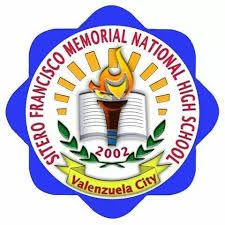 Sta. Monica Subdivision Ugong Valenzuela City DEPARTAMENTO NG EDUKASYON SA PAGPAPAKATAODate: February 21, 2019Stress Management for TeachersWhat causes YOU stress? Emergencies  Life events  Daily hassles What is Stress?Mentally or emotionally disruptive or upsetting conditionIn response to adverse external influencesCapable of affecting physical and emotional well-being“stress is a condition or feeling, experienced when a person perceives that demands exceed the personal and social resources the individual is able to mobilize” What could stress do to us?FatigueIncreased blood pressureLoss of focusIrritabilityLack of motivationDepressionBURNOUTUnhappy personStrategy-  Identifying the source of stress in your life.-Think about the ways you currently manage and cope with stress in your life -Habits, attitude, and excuses - PROCRASTINATION-Accept responsibility for the role you play on creating or maintaining your stress.Need for help?If you can’t avoid a stressful situation, try changing the way you communicate and operate in your daily life. (Express your feelings, compromise, assert, manage your time better)Take Time for YourselfPamper yourself in small ways.-AROMATHERAPHY-GO TO THE SALON-PLAY GAMES-FOLLOW YOUR INTERESTS-EXERCISERemember Why You Teach“I keep these reasons for teaching close to my heart.”